United StatesUnited StatesUnited StatesUnited StatesSeptember 2025September 2025September 2025September 2025MondayTuesdayWednesdayThursdayFridaySaturdaySunday1234567Labor Day89101112131415161718192021222324252627282930NOTES: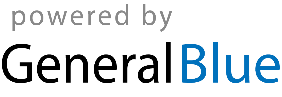 